Annexure A Details of companies from which resignation is soughtThe Registrar of CompaniesAccounting and Corporate Regulatory Authority 55 Newton Road #03-02 Revenue House Singapore 307987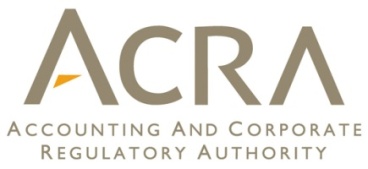 Application for Consent to Resign as an Auditor under Section 205AB of the Companies ActApplication for Consent to Resign as an Auditor under Section 205AB of the Companies ActApplication for Consent to Resign as an Auditor under Section 205AB of the Companies ActApplication for Consent to Resign as an Auditor under Section 205AB of the Companies ActUse this form to apply for consent to resign as an auditor of a public interest company or subsidiary company of a public interest company where the resignation is before the end of the term of office for which you are appointed as an auditor.Use this form to apply for consent to resign as an auditor of a public interest company or subsidiary company of a public interest company where the resignation is before the end of the term of office for which you are appointed as an auditor.Use this form to apply for consent to resign as an auditor of a public interest company or subsidiary company of a public interest company where the resignation is before the end of the term of office for which you are appointed as an auditor.Use this form to apply for consent to resign as an auditor of a public interest company or subsidiary company of a public interest company where the resignation is before the end of the term of office for which you are appointed as an auditor.Section 1: Company Details (provide details as filed with ACRA)In a situation where the auditor is resigning from multiple companies within the same group for the same reason e.g. due to a change in the auditor of the companies’ parent entity, the list of companies and company details can be set out in Annexure A. In such a situation, the lead audit partner (if any) may make the declaration and sign Section 5 of this form. Section 1: Company Details (provide details as filed with ACRA)In a situation where the auditor is resigning from multiple companies within the same group for the same reason e.g. due to a change in the auditor of the companies’ parent entity, the list of companies and company details can be set out in Annexure A. In such a situation, the lead audit partner (if any) may make the declaration and sign Section 5 of this form. Section 1: Company Details (provide details as filed with ACRA)In a situation where the auditor is resigning from multiple companies within the same group for the same reason e.g. due to a change in the auditor of the companies’ parent entity, the list of companies and company details can be set out in Annexure A. In such a situation, the lead audit partner (if any) may make the declaration and sign Section 5 of this form. Section 1: Company Details (provide details as filed with ACRA)In a situation where the auditor is resigning from multiple companies within the same group for the same reason e.g. due to a change in the auditor of the companies’ parent entity, the list of companies and company details can be set out in Annexure A. In such a situation, the lead audit partner (if any) may make the declaration and sign Section 5 of this form. Company UENCompany UENCompany name Company name The financial year end of the auditor’s engagement which the auditor is seeking to resign fromThe financial year end of the auditor’s engagement which the auditor is seeking to resign fromIs the Company a relevant financial institution under Reg 89A(2) of the Companies Regulations?Is the Company a relevant financial institution under Reg 89A(2) of the Companies Regulations?□	Yes □	No□	Yes □	NoIs the Company a subsidiary of a public interest company?Is the Company a subsidiary of a public interest company?□	Yes □	NoIf yes, please complete fields (f) and (g).If no, please proceed to Section 2.□	Yes □	NoIf yes, please complete fields (f) and (g).If no, please proceed to Section 2.UEN of public interest companyUEN of public interest companyName of public interest companyName of public interest companySection 2: Auditor Details (provide details as filed with ACRA)Section 2: Auditor Details (provide details as filed with ACRA)Section 2: Auditor Details (provide details as filed with ACRA)Section 2: Auditor Details (provide details as filed with ACRA)Is the auditor appointed in the name of the public accountant?Is the auditor appointed in the name of the public accountant?□	Yes □	NoIf yes, please proceed to Section 3.If no, please complete fields (i) and (j).□	Yes □	NoIf yes, please proceed to Section 3.If no, please complete fields (i) and (j).UEN of public accounting entityUEN of public accounting entityName of public accounting entityName of public accounting entitySection 3: Statement by Auditor Section 3: Statement by Auditor Section 3: Statement by Auditor Section 3: Statement by Auditor I am applying for ACRA’s consent to resign as auditor(s) of the company(ies) in Section 1.I am applying for ACRA’s consent to resign as auditor(s) of the company(ies) in Section 1.I am applying for ACRA’s consent to resign as auditor(s) of the company(ies) in Section 1.I am applying for ACRA’s consent to resign as auditor(s) of the company(ies) in Section 1.The reasons for the resignation are set out below (please provide documents to support the reasons):The reasons for the resignation are set out below (please provide documents to support the reasons):The reasons for the resignation are set out below (please provide documents to support the reasons):The reasons for the resignation are set out below (please provide documents to support the reasons):The reasons why the change was not considered prior to the reappointment of the auditor at the last Annual General Meeting are set out below:The reasons why the change was not considered prior to the reappointment of the auditor at the last Annual General Meeting are set out below:The reasons why the change was not considered prior to the reappointment of the auditor at the last Annual General Meeting are set out below:The reasons why the change was not considered prior to the reappointment of the auditor at the last Annual General Meeting are set out below:Is the audit report on the financial statements of the company(ies) for the previous year qualified? If so, are there any grounds to believe that the qualification may have prompted the request for a change in auditors by the company(ies) (where applicable)? Is the audit report on the financial statements of the company(ies) for the previous year qualified? If so, are there any grounds to believe that the qualification may have prompted the request for a change in auditors by the company(ies) (where applicable)? Is the audit report on the financial statements of the company(ies) for the previous year qualified? If so, are there any grounds to believe that the qualification may have prompted the request for a change in auditors by the company(ies) (where applicable)? Is the audit report on the financial statements of the company(ies) for the previous year qualified? If so, are there any grounds to believe that the qualification may have prompted the request for a change in auditors by the company(ies) (where applicable)? Has the firm commenced the audit for the financial year end which it is making the application for? If so, were there any issue(s) encountered during the audit which may have prompted the change in auditors by the company(ies) (where applicable)? Has the firm commenced the audit for the financial year end which it is making the application for? If so, were there any issue(s) encountered during the audit which may have prompted the change in auditors by the company(ies) (where applicable)? Has the firm commenced the audit for the financial year end which it is making the application for? If so, were there any issue(s) encountered during the audit which may have prompted the change in auditors by the company(ies) (where applicable)? Has the firm commenced the audit for the financial year end which it is making the application for? If so, were there any issue(s) encountered during the audit which may have prompted the change in auditors by the company(ies) (where applicable)? Any disputes with management of company(ies) are set out below:Any disputes with management of company(ies) are set out below:Any disputes with management of company(ies) are set out below:Any disputes with management of company(ies) are set out below:Any matters which may have the effect of undermining the independence or integrity of the audit process are set out below:Any matters which may have the effect of undermining the independence or integrity of the audit process are set out below:Any matters which may have the effect of undermining the independence or integrity of the audit process are set out below:Any matters which may have the effect of undermining the independence or integrity of the audit process are set out below:Section 4: Details of the Proposed AuditorSection 4: Details of the Proposed AuditorSection 4: Details of the Proposed AuditorSection 4: Details of the Proposed AuditorName of the public accounting entity that the company(ies) will be appointing (please provide the proposed entity’s consent to act as the auditor of the company(ies))Name of the public accounting entity that the company(ies) will be appointing (please provide the proposed entity’s consent to act as the auditor of the company(ies))Name of the public accounting entity that the company(ies) will be appointing (please provide the proposed entity’s consent to act as the auditor of the company(ies))Name of the assigned audit partner for the engagementName of the assigned audit partner for the engagementName of the assigned audit partner for the engagementSection 5: Declaration and Signature of Assigned Audit Partner This form must be signed by the assigned audit partner of the above-named public accounting entity or by the public accountant who is appointed as auditor in his own name.Section 5: Declaration and Signature of Assigned Audit Partner This form must be signed by the assigned audit partner of the above-named public accounting entity or by the public accountant who is appointed as auditor in his own name.Section 5: Declaration and Signature of Assigned Audit Partner This form must be signed by the assigned audit partner of the above-named public accounting entity or by the public accountant who is appointed as auditor in his own name.Section 5: Declaration and Signature of Assigned Audit Partner This form must be signed by the assigned audit partner of the above-named public accounting entity or by the public accountant who is appointed as auditor in his own name.I hereby declare that the information contained in this form is true and accurate.I hereby declare that the information contained in this form is true and accurate.I hereby declare that the information contained in this form is true and accurate.I hereby declare that the information contained in this form is true and accurate.Registration number of public accountant (assigned audit partner)Registration number of public accountant (assigned audit partner)Name of public accountant (assigned audit partner)Name of public accountant (assigned audit partner)SignatureSignatureDate of applicationDate of applicationSection 6: Lodgement Details (who should ACRA contact if there is a query about this form?)Section 6: Lodgement Details (who should ACRA contact if there is a query about this form?)Section 6: Lodgement Details (who should ACRA contact if there is a query about this form?)Section 6: Lodgement Details (who should ACRA contact if there is a query about this form?)Contact name and position within public accounting entityContact name and position within public accounting entityContact numberContact numberEmail addressEmail addressSection 7: Company Details (who should ACRA inform on the outcome of the application?)Section 7: Company Details (who should ACRA inform on the outcome of the application?)Section 7: Company Details (who should ACRA inform on the outcome of the application?)Section 7: Company Details (who should ACRA inform on the outcome of the application?)Contact name and designation within company(ies)Contact numberEmail addressImportant Notes:Submit the application form together with supporting documents via General Lodgement in Bizfile+.  Payment of the application fee of $200 must be made using credit card or PayPal only. Important Notes:Submit the application form together with supporting documents via General Lodgement in Bizfile+.  Payment of the application fee of $200 must be made using credit card or PayPal only. Important Notes:Submit the application form together with supporting documents via General Lodgement in Bizfile+.  Payment of the application fee of $200 must be made using credit card or PayPal only. Important Notes:Submit the application form together with supporting documents via General Lodgement in Bizfile+.  Payment of the application fee of $200 must be made using credit card or PayPal only. Signature (same as Section 5):Date of application(same as Section 5):